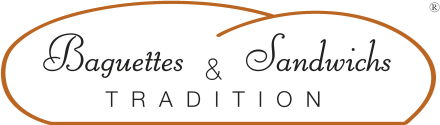 Sandwich Sicilien 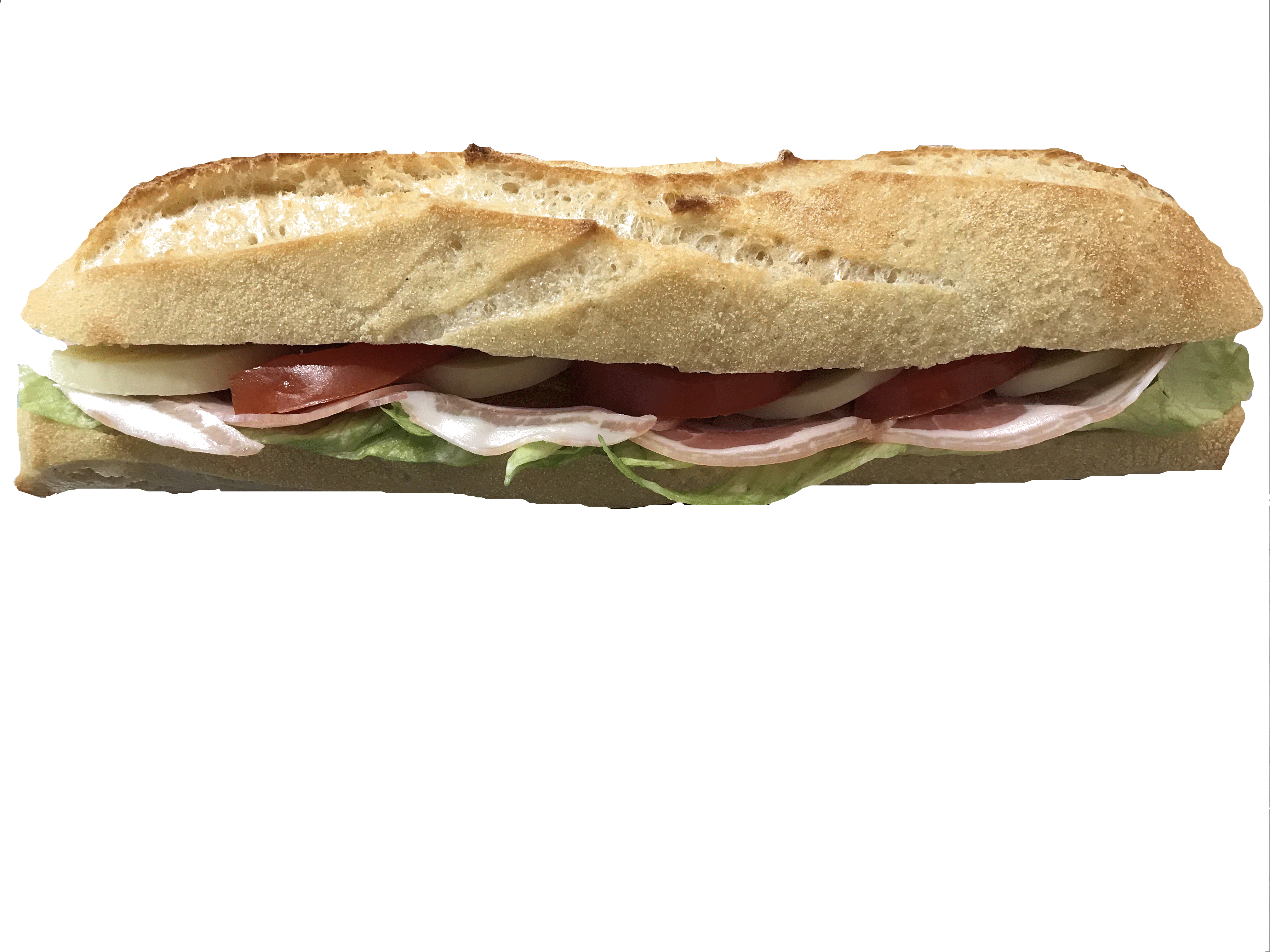 Cout de revient* : 1,25 € HTPrix de vente suggéré* : 4,10 € TTC*Les quantités, le cout de revient et le prix de vente sont établis avec les produits de nos fournisseurs.INGREDIENTSQUANTITE*UNITESPain 1DéjeunetteHuile d’olive1FiletSalade1FeuillePancetta4TranchesMozzarella4TranchesTomate4TranchesBasilic1PincéePREPARATIONCouper la déjeunette en 2Mettre un filet d’huile d’oliveDéposer la salade Mettre les tranches de coppa Mettre les tranches de tomates en alternant avec les tranches de mozzarellaPoser le basilic